Úlohy na piatok1. úloha: Spýtal som sa priateľových detí Lacka a Danky, koľkých majú súrodencov. Lacko mi povedal: „Mám toľko bratov ako sestier.“ Danka mi povedala: „Mám trikrát toľko bratov ako sestier.“ Koľko bolo bratov a sestier v rodine priateľa?2. úloha: Loptičky na obrázku sú poprehadzované. Usporiadajte ich správne podľa pravidiel: Ani trojuholník, ani X neležia vedľa štvorca. Krúžok susedí len s jednou loptičkou a na tej nie je X. Hviezdička je druhá naľavo od X.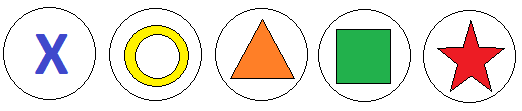 3. úloha: Dve kamarátky Janka a Danka sa hrali na výmenný obchod. Vymieňali si medzi sebou jablká, hrušky a pomaranče. Dohodli sa, že za 20 jabĺk budú tri pomaranče a za tri hrušky budú štyri jablká. Janka si chcela vymeniť hrušky za jeden pomaranč. Pomôžte Janke zistiť, koľko hrušiek potrebovala na výmenu za jeden pomaranč?4. úloha: Čo sa vyskytuje raz v každej minúte, dvakrát v každom momente, ale ani raz v roku.